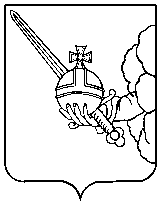 Р А С П О Р Я Ж Е Н И Еначальника Административного департаментаАдминистрации города ВологдыОт  29 декабря 2023 года				                   №         70       	О демонтаже информационных конструкций, размещенных и эксплуатируемых с нарушением Правил благоустройства городского округа города ВологдыВ соответствии с решением Вологодской городской Думы от 28 октября 
2021 года № 516 «Об утверждении Положения о порядке проведения работ по демонтажу информационных конструкций, размещенных и (или) эксплуатируемых с нарушением установленных требований, на территории городского округа города Вологды», на основании постановления Администрации города Вологды 
от 16 марта 2010 года № 923 «О наделении правом подписания муниципальных правовых актов по отдельным вопросам, отнесенным к полномочиям Администрации города Вологды» (с последующими изменениями), статей 27, 44 Устава городского округа города Вологды:1. Признать подлежащими демонтажу информационные конструкции, размещенные и эксплуатируемые с нарушением Правил благоустройства городского округа города Вологды, утвержденных решением Вологодской городской Думы 
от 2 апреля 2007 года № 392 (с последующими изменениями), по следующим адресам:1.1. На фасаде объекта капитального строительства по адресу: г. Вологда,                   ул. Мира, д. 4 (1 панель-кронштейн с подложкой со словами «OldBoy», 1 панель-кронштейн с подложкой со словами «ОДЕЖДА ДЛЯ МУЖЧИН»).1.2. На фасаде объекта капитального строительства по адресу: г. Вологда,                      ул. Мира, д. 5 (1 вывеска с подложкой со словами «ФОТО НА ДОКУМЕНТЫ»).1.3. На фасаде объекта капитального строительства по адресу: г. Вологда,                      ул. Мира, д. 6 (1 вывеска из объемных букв с подложкой со словами «Твой СТИЛЬ»; 1 вывеска с подложкой со словом «ПРОМЕТЕЙ»; 2 панель-кронштейна с подложкой со словами «OМЕГА», «OМЕГА»).1.4. На фасаде объекта капитального строительства по адресу: г. Вологда,                      ул. Мира д. 12 (1 панель-кронштейн с подложкой со словами «срочное фото на документы», 1 панель-кронштейн с подложкой со словами «дом обуви Тофа», 
1 панель-кронштейн с подложкой с цифрами и словами «5-й СЕЗОН одежда обувь для всей семьи»; 4 вывески из объемных букв с подложкой со словами и цифрой «дом обуви Тофа», «дом обуви Тофа», «ОДЕЖДА ОБУВЬ», «5-й СЕЗОН»; 
1 вывеска с подложкой со словом «РИКТОРГ»).1.5. На фасаде объекта капитального строительства по адресу: г. Вологда,                      ул. Мира д. 13 (4 вывески из объемных букв без подложки со словами «ЦВЕТЫ», «СУВЕНИРЫ», «ПОДАРКИ», «БУКЕТЫ»; 1 вывеска из объемных букв с подложкой со словами «Цветов ДОМ Цветов»).1.6. На фасаде объекта капитального строительства по адресу: г. Вологда,                      ул. Мира, д. 14 (2 вывески с подложкой со словами «LIDIA», «SHARM»; 1 панель-кронштейн с подложкой со словами «SHARM женская одежда»).1.7. На фасаде объекта капитального строительства по адресу: г. Вологда,                      ул. Мира, д. 17 (1 вывеска из объемных букв с подложкой со словами «VAPE SHARK SHOP HOOKAH»; 2 вывески с подложкой со словами «бургеры&крафт Центр занятости», «срочный ремонт сотовых телефонов и цифровой техники»; 
1 панель-кронштейн с подложкой со словами «SHARK SHOP всё для парения и паровых коктейлей», 1 панель-кронштейн с подложкой со словом «ОБУВЬ», 
1 панель-кронштейн с подложкой со словом «НОТАРИУС»; 2 баннера со словами «ремонт сотовых», «ремонт сотовых»; 4 вывески из объемных букв без подложки со словами «ЛЕДИ XL», «ЛЕДИ XL», «ЛЕДИ XL», «НЕМЕЦКАЯ ОБУВЬ»).1.8. На фасаде объекта капитального строительства по адресу: г. Вологда,                      ул. Мира, д. 18 (1 вывеска из объемных букв без подложки со словами и цифрой «THE 5th OCEAN кухня бар»).1.9. На фасаде объекта капитального строительства по адресу: г. Вологда,                    ул. Мира, д. 20 (1 баннер со словами «парикмахерская Мария»; 1 панель-кронштейн с подложкой с цифрами и словами «585 ПРОСТО ЛОМБАРД»; 
1 вывеска из объемных букв без подложки с цифрами и словами «585 ЗОЛОТО ЛОМБАРД»).1.10. Вблизи объекта капитального строительства по адресу: г. Вологда,                    ул. Мира, д. 20 (1 штендер со словами и цифрами «ПАРИКМАХЕРСКАЯ МИРА 
Д. 20 МУЖСКОЙ ЗАЛ ЖЕНСКИЙ ЗАЛ»).1.11. На фасаде объекта капитального строительства по адресу: г. Вологда,                    ул. Мира, д. 34 (2 вывески с подложкой со словами «STUDIO M красоты и здоровья», «Prof cosmetics магазин профессиональной косметики»).1.12. На фасаде объекта капитального строительства по адресу: г. Вологда,                    ул. Мира, д. 76 (1 вывеска из объемных букв без подложки со словами «МАГНИТ у дома»; 2 вывески с подложкой со словами и цифрами «экономный УНИВЕРМАГ ОДЕЖДА ОБУВЬ для всей семьи женская, мужская, детская одежда и обувь текстиль, сумки джинсы, кроссовки игрушки, аксессуары электротовары хозтовары все для дома ЕЖЕДНЕВНЫЙ ЗАВОЗ ТОВАРА», «М МАГНИТ 8:30 22:30»).1.13. Вблизи объекта капитального строительства по адресу: г. Вологда,                    ул. Мира, д. 76 (1 штендер со словами и цифрами «Скидки до 90 % экономный универмаг одежда обувь аксессуары для всей семьи хозтовары электротовары все для дома ежедневный завоз товара»).1.14. На фасаде объекта капитального строительства по адресу: г. Вологда,                    ул. Мира, д. 78 (11 вывесок с подложкой со словами и цифрами «DNS цифровая и бытовая техника корпоративный отдел», «DNS ГИПЕР», «2 ЭТАЖ», «CLUB MODA женская одежда и обувь», «БУКВОЕД 1 этаж», «ГАЛЕРЕЯ ШОПИНГА 4-й этаж», «АРЕНДА 8-953-511-55-55», «Manhattan central park 3-й этаж», «3-й ЭТАЖ Manhattan central park», «DNS ГИПЕР 2 этаж», «FORT BOYARD»; 1 вывеска с подложкой на ограждении со словами «DNS ГИПЕР»; 1 баннер со словами и цифрами «ПРАЗДНИКИ, КОРПОРАТИВЫ, ДНИ РОЖДЕНИЯ легендарное игровое шоу FORT BOYARD 58-03-02 70-60-05»; 2 вывески из объемных букв без подложки со словами «ТЕХНОПАРК», «DNS ЦИФРОВАЯ И БЫТОВАЯ ТЕХНИКА»; 1 вывеска с подложкой без слов и цифр с изображением компьютера; 1 вывеска с подложкой без слов и цифр с изображением холодильника).1.15. На фасаде объекта капитального строительства по адресу: г. Вологда,                    ул. Благовещенская, д. 3 (1 вывеска из объемных букв с подложкой со словом «СЕВЕРГАЗБАНК»).1.16. На фасаде объекта капитального строительства по адресу: г. Вологда,                    ул. Ленина, 3 (1 вывеска с подложкой со словами «vape shop SAMURAI»).1.17. На фасаде объекта капитального строительства по адресу: г. Вологда,                    ул. Ленина, д. 11 (2 вывески из объемных букв с подложкой со словами «ГАЗПРОМБАНК», «Галерея торговые ряды  PERVUSHIN STUDIO zepter турагенство НАШИ ЛЮДИ GODOLOGIA SEX SHOP АТТРАКЦИОН ЗАЗЕРКАЛЬЕ XGAME АДВОКАТЫ КОМФОРТ АГЕНСТВО НЕДВИЖИМОСТИ SEREBRO женская одежда свадебный салон Белая Леди Дорофей SHOWROOM MILANI THE TOP STUDIO DOLCE VITA Чайная Лавка Тутси  БРОВИ МАНИКЮР»).1.18. На фасаде объекта капитального строительства по адресу: г. Вологда,                    ул. Зосимовская, д. 40 (6 вывесок из объемных букв с подложкой со словами «СБЕРБАНК», «ХАЛВА», «i Best сервисный центр», «ЗАМКИ», «СОВКОМБАНК», «СОВКОМБАНК»; 3 вывески с подложкой со словами «ремонт, продажа, скупка телефонов», «МЕБЕЛЬ ЧЕРНОЗЕМЬЯ ВХОД», «АКВАРИУМИСТИКА ЗООТОВАРЫ АКВА ДИЗАЙН»; 1 баннер со словами «СЕМЕНА сад огород ЗООТОВАРЫ все для ваших питомцев цокольный этаж»; 
1 панель-кронштейн с подложкой со словом «ЗООАКВА»).1.19. На фасаде объекта капитального строительства по адресу: г. Вологда,                    ул. Ветошкина, д. 15 (1 вывеска из объемных букв без подложки со словами «КЛИНИКО - ДИАГНОСТИЧЕСКИЙ МЕДИЦИНСКИЙ ЦЕНТР»).1.20. Вблизи объекта капитального строительства по адресу: г. Вологда,                    ул. Марии Ульяновой, д. 22 (1 штендер со словами и цифрами «РИС И ТЕСТО 580-600 Доставка и самовывоз часы работы: Вс - Чт 12.00 - 00.00  Пт - Сб 12.00 - 02.00»).1.21. На фасаде объекта капитального строительства по адресу: г. Вологда,                    ул. Марии Ульяновой, д. 37 (2 баннера со словами «ЖИВОПИСЬ ГРАФИКА декоративно-прикладное искусство салон художественных материалов ВЫСТАВОЧНЫЙ ЗАЛ Вологодского регионального отделения ВТОО «Союз художников России», «ЖИВОПИСЬ ГРАФИКА декоративно-прикладное искусство салон художественных материалов ВЫСТАВОЧНЫЙ ЗАЛ Вологодского регионального отделения ВТОО «Союз художников России»; 2 панель-кронштейна с подложкой со словами и цифрами «Вологодское региональное отделение ВТОО «Союз художников России» Выставочный зал Живопись, Графика, Декоративно-прикладное искусство, холсты, кисти, краски», «рекламное агентство ПРОТОТИП полиграфия пластиковые карты широформатная печать лазерная гравировка наружная реклама 76 98 27»; 1 вывеска с подложкой со словами и цифрами «Студия-салон КВЕСТ 500-120 КВЕСТ»; 1 вывеска из объемных букв без подложки со словами «ДОМ ХУДОЖНИКА»).1.22. На фасаде объекта капитального строительства по адресу: г. Вологда,                       пл. Бабушкина, д. 4 (2 баннера без слов и цифр с изображением блюд; 2 баннера со словами «цветов.ру подарки», «аптека»; 4 вывески с подложкой со словами «ШаурМен Добро пожаловать», «цветов.ру цветочный кибермаркет», «шаурма ЧАЙХОНА пловный центр», «ЖЕЛАЕМ ВАМ ЗДОРОВЬЯ! Антей»).1.23. На фасаде объекта капитального строительства по адресу: г. Вологда,                    ул. Челюскинцев, д. 15 (1 баннер со словом «НОТАРИУС»; 1 вывеска из объемных букв с подложкой со словами «Zefir coffee hоuse»).1.24. На фасаде объекта капитального строительства по адресу: г. Вологда,                        ул. Герцена, д. 14 (2 вывески из объемных букв с подложкой со словами «ВОЛОГОДСКИЙ ЛЁН», «ДОМ Цветов»; 4 вывески с подложкой со словами и цифрами «СУВЕНИРЫ из ВОЛОГДЫ», «i.Сломался Срочный ремонт Цифровой техники + 7-911-513-66- 83 Влад», «DreamBike веломастерская + 7 900 505 88 02», «АтАг ШЕКСНА КОНФЕТЫ КОФЕ ТО GO»; 2 баннера со словами и цифрами «АВТОСОЮЗ запчасти для иномарок всегда в наличии на заказ от 1 дня 50-05-48», «i.Сломался Срочный ремонт Цифровой техники + 7-911-513-66-83 Влад»;                             1 брандмауэрное панно со словами и цифрами «i.Сломался Срочный ремонт Цифровой техники + 7-911-513-66-83 Влад»; 3 световых короба со словами и цифрами «Салон красоты», «АВТОСОЮЗ ЗАПЧАСТИ 50-05-48», «ПИВНОЙ РАЙ»; 3 вывески из объемных букв без подложки со словами «АНТЕЙ», «АПТЕКА», «квант Оптика»).1.25. На фасаде объекта капитального строительства по адресу: г. Вологда,                                     ул. Герцена, д. 120 (2 баннера со словами и цифрами «СОВЕТСКАЯ АПТЕКА федеральная аптечная сеть традиции быть здоровым готовые очки мед.техника товары для детей предметы гигиены заказ редких препаратов 29-92-70 www.sovetapteka.ru», «НЕДВИЖИМОСТЬ СРОЧНЫЙ ВЫКУП квартир, комнат, долей, в т.ч. с долгами и запретами РИЕЛТОРСКИЕ УСЛУГИ покупка, продажа, обмен ЮРИДИЧЕСКИЕ УСЛУГИ консультация - бесплатно агентство недвижимости era кааб. 317 тел. 500-255»; 1 вывеска с подложкой со словами «собственная пивоварня»).1.26. На фасаде объекта капитального строительства по адресу: г. Вологда,                      пр. Победы, д. 59 (1 вывеска с подложкой со словами и цифрами «сеть компьютерных клиник ФИЛИАЛ № 351»; 1 табличка со словами и цифрами «сеть компьютерных клиник ФИЛИАЛ № 351 режим работы»; 1 баннер со словами и цифрами «сеть_компьютерных_клиник КРУПНЕЙШАЯ В РОССИИ «СЕТЬ КОМПЬЮТЕРНЫХ КЛИНИК» 8 (8172) 547 000 Проспект Победы, д. 59 /www.itclinic.ru ремонт диагностика персональной компьютерной техники установка лицензионных программ восстановление программного обеспечения заправка катриджей чистка компьютера от вирусов/грязи и пыли»).1.27. На фасаде объекта капитального строительства по адресу: г. Вологда,                            ул. Маяковского, д. 35 (1 брандмауэрное панно со словами «ЛОБСТЕР РАЗЛИВНЫЕ НАПИТКИ», 1 вывеска с подложкой со словом «LOBSTER»).1.28. На фасаде объекта капитального строительства по адресу: г. Вологда,                       Советский пр., д. 6 (2 вывески из объемных букв с подложкой со словами «Фо Вьет вьетнамская кухня», «CUPRUM»; 4 панель-кронштейна с подложкой со словами «ПЛОМБА ЦЕНТР пломбы печати штампы таблички», «anex tour», «CUPRUM», «мозголом»).1.29. На фасаде объекта капитального строительства по адресу: г. Вологда,                 ул. Ленинградская, д. 40 (3 баннера со словами «КаэЛь», «ЛИФТ К УСПЕХУ ВХОД ЗДЕСЬ», «ИНСТИТУТ ПЕРЕПОДГОТОВКИ И ПОВЫШЕНИЯ КВАЛИФИКАЦИИ»).1.30. На фасаде объекта капитального строительства по адресу: г. Вологда,                  ул. Ленинградская, д. 76 (1 вывеска с подложкой со словами «ПЕННАЯ ПОЛЯНА сеть разливных напитков будь на чилле на расслабоне»; 2 таблички со словами и цифрами «ПОЛЯНА», «время работы 9-21 без обеда без выходных»;                                   1 информационная конструкция в виде бегущей строки со сменной информацией;                 1 панель-кронштейн с подложкой со словом «ozon»; 2 баннера со словами и цифрами «золото сотовые деньги сразу ПРОДАЙ КУПИ», «сотовые фотоаппараты золото инструмент ноутбуки TV, DVD, PSP, навигаторы и многое другое»).1.31. Вблизи объекта капитального строительства по адресу: г. Вологда,                  ул. Ленинградская, д. 76 (1 штендер со словами «ПЕННАЯ ПОЛЯНА лимонад пенные напитки холодный квас разливные сидры»).1.32. На фасаде объекта капитального строительства по адресу: г. Вологда,                 ул. Ленинградская, д. 78 (4 вывески с подложкой со словами «Вундер Киндо во школа коррекции чтения, письма и счёта», «парикмахерская «АИДА», «ремонт обуви», «пенная ПОЛЯНА», 1 световой короб со словами «парикмахерская Очарование»; 2 баннера со словами «парикмахерская Все Виды Услуг», «парикмахерская «АИДА» СОЛЯРИЙ ул. Ленинградская»).1.33. На фасаде объекта капитального строительства по адресу: г. Вологда,                                  ул. Ленинградская, д. 113 (1 вывеска с подложкой со словами «РЕМОНТ ОБУВИ»).1.34. На фасаде объекта капитального строительства по адресу: г. Вологда,                                   ул. Возрождения, д. 51 (3 вывески из объемных букв с подложкой со словами «Центр развития речи ПроГовори!», «медицинский центр Арника-М», «efl school языковой центр»; 1 баннер со словами и цифрами «StepUp студия европейских языков английский, французский, немецкий и др. языки для малышей для школьников для взрослых телефон 50-40-90»).1.35. На фасаде объекта капитального строительства по адресу: г. Вологда,                                  ул. Некрасова, д. 23 (1 вывеска из объемных букв без подложки с буквой и словом «М Макси»; 1 панель-кронштейн в форме креста без слов и цифр; 1 вывеска из объемных букв с подложкой со словами «АПТЕКА Будь здоров!»; 2 вывески с подложкой со словами и цифрой «Кантата чай, кофе, сладости, подарки и напитки с собой! 1 этаж», «центрофинанс деньги на ваши цели»).1.36. На фасаде объекта капитального строительства по адресу: г. Вологда,                                 ул. Чернышевского, д. 116 (2 баннера со словами и цифрами «Принимаем в дружную семью «Магнит» Директор магазина Товаровед магазина Старший продавец Продавец Надежный работодатель Белая заработная плата Дружный коллектив Уверенность в будущем 8 800 700 63 03 magnit-info.ru», «Стабильная работа Звони! 8 800 700 63 03 rabota.magnit.ru»).2. Административному департаменту Администрации города Вологды  организовать проведение мероприятий по демонтажу информационных конструкций, указанных в пункте 1 настоящего распоряжения, в установленном порядке.3. Контроль за выполнением настоящего распоряжения возложить на Административный департамент Администрации города Вологды.4. Настоящее распоряжение подлежит опубликованию в газете «Вологодские новости» и размещению на официальном сайте Администрации города Вологды в информационно-телекоммуникационной сети «Интернет».Заместитель Мэра города Вологды –начальник Административного департаментаАдминистрации города Вологды                                                               А.Н. Никитин